L’association vous propose cette année de procéder à un achat groupé de nos goodies afin de réduire leurs couts d’environ 25% !!Badge : 4€ pcs.Badge de l’association en papier cartonnée + cordons tissus + porte badge plastique.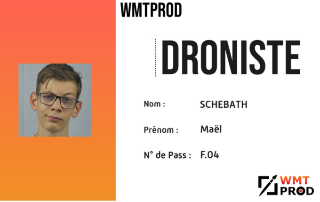 T-shirt : 14€ pcs. (Au lieu de 24€)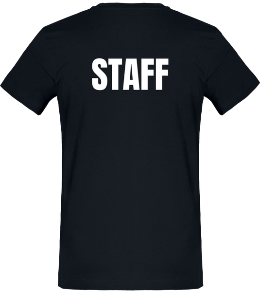 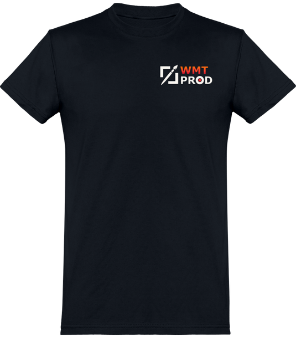 T-shirt noir officiel (réservé aux membres).Pull : 28€ pcs. (Au lieu de 37€)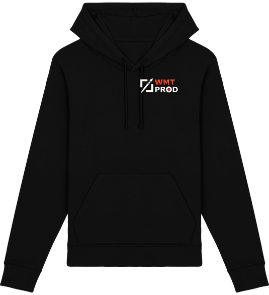 Pull noir officiel (réservé aux membres).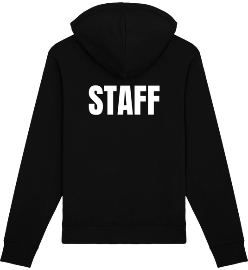 Bon de commande (à remettre lors de l’inscription, au plus tard le 26 Janvier).N° de membre : _________ 			Nom + Prénom : _______________________Livraison : 	□	Je souhaite venir chercher ma commande au siège de l’association (gratuit)		□	Je souhaite me faire livrer à domicile (8€), merci d’indiquer votre adresse.Nombre de badge : _____			Nombre de t-shirt(s) : _____			Taille du/des t-shirt(s) : Nombre de pulls(s) : _____			Taille du/des pull(s) : Paiement : 	□	En espèce/chèque (ordre WMTProd)		□	Sur le logiciel PayPal		□	Sur le logiciel PayAssoSignature (du membre + de l’acheteur ci différents) : 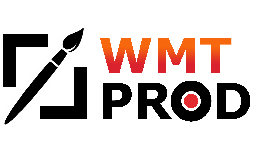 